INFORMACJA Z OTWARCIA OFERTNr postępowania: RI.271.1.11.2022Przebudowa nawierzchni ul. Słonecznej w DrezdenkuZgodnie art. 222 ust. 5  ustawy z 11 września 2019 r. - Prawo zamówień publicznych (Dz. U. z 2021 r. poz. 1129)  zamawiający udostępnia informację z otwarcia ofert.Do upływu terminu składania ofert,  złożono następujące oferty:MARIUSZ MACIĄŻEK
ul. Przedszkolna 34,  64-410 Sieraków Wlkp. 
cena brutto oferty: 676 173,62 zł,ZAKŁAD DROGOWO – BUDOWLANY Krzysztof Jaworski Rumianek ul. Nowa 1a, 62-080 Tarnowo Podgórne   cena brutto oferty: 637 643,56 zł.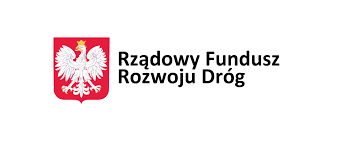 Zadanie dofinansowane z Rządowego Funduszu Rozwoju DrógInformację sporządził: 19.05.2022r.    Tomasz Fiedler